« Л І Т Е Р А Т У Р О З Н А В С Т В О – Х Х І »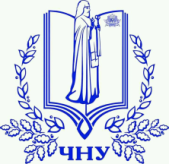 Чорноморський національний університет імені Петра Могилиза підтримки Міністерства освіти і науки України Програма всеукраїнської міждисциплінарної науково-практичної конференції Леся Українка в перформативних та аудіовізуальних практиках5 листопада 2021 рокум. МиколаївКонференція відбудеться на онлайн-платформі Zoom за посиланням:Join Zoom Meetinghttps://us02web.zoom.us/j/7032343871?pwd=RVFTYkZmWEs3QkhET05hNXllaUNvdz09Meeting ID: 703 234 3871Passcode: 995148Керівник конференції: 	Пронкевич Олександр Вікторович, д. філол. н., професор, декан факультету філології ЧНУ ім. Петра МогилиОрганізаційний комітет: Шестопалова Тетяна Павлівна, д. філол. н., професор, завідувач кафедри української філології та міжкультурної комунікації ЧНУ ім. Петра Могили Лебединцева Наталія Михайлівна, канд. філол. н., доцент кафедри української філології та міжкультурної комунікації ЧНУ ім. Петра Могили Розклад роботи конференції09.30 – відкриття конференції, вітальне слово декана факультету філології ЧНУ ім. Петра Могили Олександра Пронкевича 10.00 – 12.30 – пленарне засідання12.30 – 14.00 – обід14.30 – 16.30 – засідання секцій16.30 – закриття конференціїПленарне засіданняМодератор: Тетяна ШестопаловаМикола Луцюк (Київ). Семантичний ореол поезії Лесі Українки у сучасній поп-музиці: від року до репу.Світлана Маценка, Софія Варецька, Діана Мельник, Ярина Тарасюк (Львів). Топографія в «Кассандрі» Лесі Українки (аудіовізуальний перформенс).Віталій Щепанський (Рівне). Образ малих корінних народів Сибіру в творчості Лесі Українки.Юрій Ганошенко (Запоріжжя). Леся Українка як макгафін сучасної української культури: об’єктивація канону в романі М. Лаюка «Залізна вода». Аліна Мозолевська (Миколаїв). Візуальна репрезентація відомих жінок у культурі: сучасний погляд на образ Лесі Українки.Секція 1 Творчість Лесі Українки в мистецьких і критичних проєкціяхМодератор: Наталія ЛебединцеваТетяна Шестопалова, Наталія Торкут (Миколаїв / Запоріжжя). Інтермедіальна інтерпретація драми Лесі Українки «Камінний господар» у фільмі «Остання спокуса Дон Жуана».Олександр Пронкевич (Миколаїв). Прометеїзм і ресентимент у драматичній поемі Лесі Українки «В катакомбах». Наталія Висоцька (Київ). Леся Українка в ролі «автора-як-персонажа» на сучасній вітчизняній сцені. Андрій Гурдуз (Миколаїв / Бердянськ). Образи й імперативи Лесі Українки у фентезійній міфотворчості перших десятиліть ХХІ ст.Секція 2 Аудіовізуальні практики в сучасній рецепції постаті Лесі УкраїнкиМодератор: Наталія ЛебединцеваГалина Бітківська (Київ). Драма Лесі Українки «Камінний господар» в інтермедіальному вимірі.Владлена Руссова (Миколаїв). Ідейно-світоглядні засади репрезентації творчості Лесі Українки в сучасній драматургії (на прикладі онлайн-вистави з елементами 3D «Камінний господар»).Наталія Лебединцева (Миколаїв). Інтермедіальний формат інтерпретації поезії Лесі Українки у відео-арті «Українка. 1.5.0.».Галина Косарєва (Миколаїв). Художня рецепція літературних і театральних образів «Лісової пісні» Лесі Українки.Секція 3 Творчість Лесі Українки у фокусі лінгвістичних дослідженьМодератор: Людмила ОстровськаОльга Жвава (Миколаїв). Діалектизми у творчості Лесі Українки.Анжеліка Зинякова (Миколаїв). Просодійні особливості ідеостилю Лесі Українки.Людмила Островська (Миколаїв). Епістолярій Лесі Українки в аспекті становлення сучасних правописних норм української мови.Оксана Харчук (Миколаїв). Творчість Лесі Українки в контексті болгарської культури.